Write if you think each scenario below is safe or unsafe and why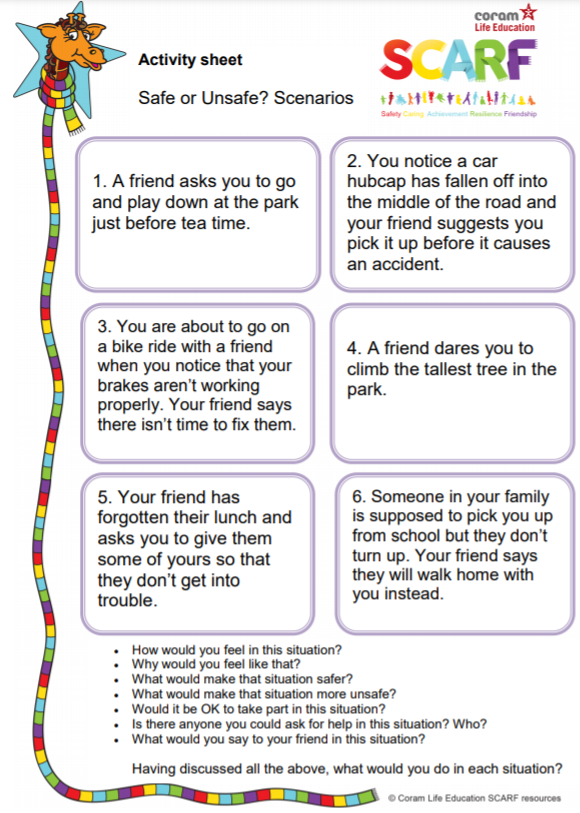 Lockdown Lockdown Lockdown Lockdown DateThursday 14th January Thursday 14th January Thursday 14th January Subject/sRERERELearning Objective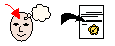 Safe and unsafe situations Safe and unsafe situations Safe and unsafe situations Self-assessment 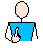 Teacher assessment 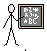 Success Criteria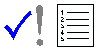 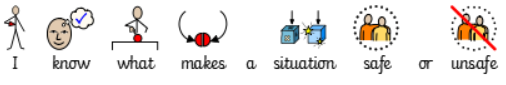 Success Criteria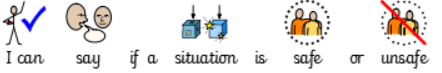 Success Criteria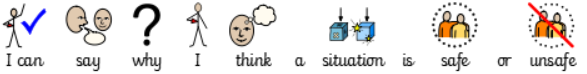 Support      Independent               Adult Support (       )              Group Work      Independent               Adult Support (       )              Group Work      Independent               Adult Support (       )              Group WorkSafe or unsafe?Why do you think that?123456